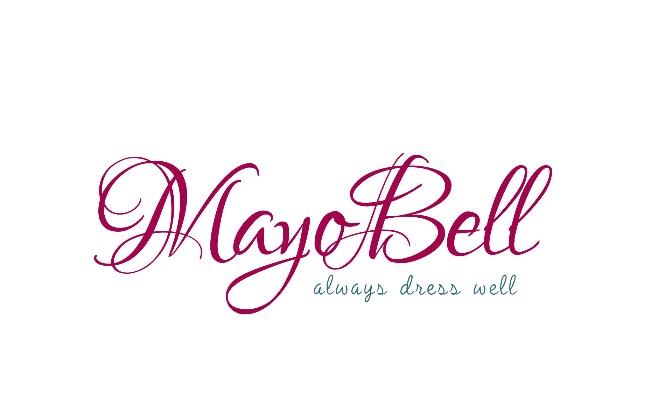 FORMULÁŘ PRO VÝMĚNU/VRÁCENÍJméno a příjmení:	____________________________________________Číslo objednávky: 	____________________________________________Datum objednávky: 	____________________________________________E-mail: 			____________________________________________Telefonní číslo: 		____________________________________________Adresa: 		____________________________________________*Ze zákona máte právo do 14 dnů odstoupit od smlouvy bez udání důvodu, budu ale ráda, když se o tento důvod podělíte, abych mohla zlepšit mé služby a produkty :).Zaškrtněte: Co požadujete: Výměnu zboží za jiný kus		2) Vrácení peněz (odstoupení od smlouvy)* Vyplňte pouze v případě odstoupení od smlouvy a požadavku vrácení peněz.___________________________			___________________________Datum							PodpisNÁZEV PRODUKTUVELIKOSTKSCENADŮVOD VRÁCENÍ/PROČ NEJSTE S PRODUKTEM 100% SPOKOJENI :)Nesedí střihJe mi to velké/maléŠpatná kvalitaVypadá jinak než na webuVybrala jsem si něco jinéhoNelíbí se mi toVaše číslo bankovního účtu: